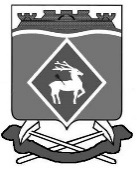 РОССИЙСКАЯ  ФЕДЕРАЦИЯРОСТОВСКАЯ ОБЛАСТЬМУНИЦИПАЛЬНОЕ ОБРАЗОВАНИЕ «БЕЛОКАЛИТВИНСКИЙ РАЙОН»АДМИНИСТРАЦИЯ БЕЛОКАЛИТВИНСКОГО РАЙОНА РАСПОРЯЖЕНИЕ01.06.2018			                    № 66                            г.  Белая КалитваО внесении изменений в распоряжение Администрации Белокалитвинского района от 10.05.2017 № 47В связи с кадровыми изменениями в Администрации Белокалитвинского района:1.	Внести в распоряжение Администрации Белокалитвинского района от 10.05.2017 № 47 «О распределении обязанностей между главой Администрации Белокалитвинского района и его заместителями», следующие изменения:1.1. В приложении № 1 слова «Заместитель главы Администрации района по вопросам казачества, физической культуры, спорту, молодежи и делам ГО и ЧС САМУЙЛИК ВЛАДИМИР ВЛАДИМИРОВИЧ заменить на слова «Заместитель главы Администрации района по вопросам казачества, спорту, молодежи и делам ГО и ЧС ТИМОШЕНКО НИКОЛАЙ АНАТОЛЬЕВИЧ, слова «Место приема: улица Большая, 13, ком. 1» заменить на слова «Место приема: ул. Чернышевского, д. 8,  ком. 304, Администрация Белокалитвинского района».1.2.	В приложении № 1 слова «Главный архитектор Белокалитвинского района ЛОГАЧЕВ ВИКТОР ДМИТРИЕВИЧ» заменить на слова «Главный архитектор Белокалитвинского района СТАРЦЕВ ИЛЬЯ АЛЕКСАНДРОВИЧ».1.3. В приложении № 1 слова «Заместитель главы Администрации района по жилищно-коммунальному хозяйству и строительству ДОХНОВ ВЛАДИМИР МИХАЙЛОВИЧ» заменить на слова «Заместитель главы Администрации района по строительству, промышленности, транспорту, связи ДОХНОВ ВЛАДИМИР МИХАЙЛОВИЧ».1.3.1. В пункте «Ведет вопросы»  исключить подпункты: организация в границах поселений водоснабжения населения, водоотведения в пределах полномочий, установленных законодательством Российской Федерации;реализации мероприятий по содержанию на территории муниципального района межпоселенческих мест захоронения, организации ритуальных услуг;организации деятельности по сбору (в том числе раздельному сбору), транспортированию, обработке, утилизации, обезвреживанию, захоронению твердых коммунальных отходов на территории Белокалитвинского района;осуществления муниципального жилищного контроля, а также иных полномочий органов местного самоуправления в соответствии с жилищным законодательством.1.3.2. В пункте «Организует работу и несёт ответственность в курируемых отраслях за» исключить подпункты:разработку и осуществление мер по реформированию стабильной и планомерной работы жилищно-коммунального хозяйства в районе.1.3.3. В пункте «Курирует» исключить подпункты:отдел  жилищно-коммунального хозяйства.1.3.4. В пункте «Возглавляет» исключить подпункты:комиссию по приемке объектов коммунального хозяйства в муниципальную собственность при Администрации Белокалитвинского района;межведомственную координационную комиссию по реформированию жилищно-коммунального хозяйства;общественную  комиссию по жилищным вопросам при Администрации Белокалитвинского района; попечительский совет по вопросам похоронного дела;комиссию по координации работ по подготовке жилищного фонда, объектов инженерной и социальной инфраструктуры Белокалитвинского района к эксплуатации в осенне-зимний период.1.3.5. В пункте «Имеет право подписи» исключить подпункты:форм № КС-2 и № КС-3 по выполненным работам на объектах жилищно-коммунального хозяйства.1.4. Приложение № 1 дополнить разделом:«Заместитель главы Администрации районапо жилищно-коммунальному хозяйствуКАЮДИН ОЛЕГ ЭДУАРДОВИЧДни приёма:третий вторник месяца с 9.00 до 13.00 по адресу ул. Чернышевского, д. 8, ком. 303, Администрация Белокалитвинского районаВедёт вопросы: реализации основных направлений государственной политики реформирования и совершенствования жилищно-коммунального комплекса на территории Белокалитвинского района, в пределах полномочий;реализации мероприятий по проведению капитального ремонта многоквартирных домов;организация в границах поселений водоснабжения населения, водоотведения в пределах полномочий, установленных законодательством Российской Федерации;реализации мероприятий по содержанию на территории муниципального района межпоселенческих мест захоронения, организации ритуальных услуг;организации деятельности по сбору (в том числе раздельному сбору), транспортированию, обработке, утилизации, обезвреживанию, захоронению твердых коммунальных отходов на территории Белокалитвинского района;осуществления муниципального жилищного контроля, а также иных полномочий органов местного самоуправления в соответствии с жилищным законодательством; реализации территориального общественного самоуправления.Организует работу и несёт ответственность в курируемых отраслях за:разработку и осуществление мер по реформированию стабильной и планомерной работы жилищно-коммунального хозяйства в районе;реализацию принятых федеральных, региональных и местных программ и мероприятий в районе;за целевым использованием бюджетных средств.Курирует:  отдел   жилищно-коммунального хозяйства.Возглавляет: комиссию по приемке объектов коммунального хозяйства в муниципальную собственность при Администрации Белокалитвинского района;межведомственную координационную комиссию по реформированию жилищно-коммунального хозяйства;Административную комиссию при Администрации Белокалитвинского района.комиссию по координации работ по подготовке жилищного фонда, объектов инженерной и социальной инфраструктуры Белокалитвинского района к эксплуатации в осенне-зимний период;попечительский совет по вопросам похоронного дела.Осуществляет взаимодействие с: Правительством Ростовской области, территориальными органами федеральных и региональных министерств и ведомств, внебюджетных фондов, расположенных на территории района, по вопросам своей деятельности, Собранием депутатов Белокалитвинского района,  Белокалитвинским районом тепловых сетей филиала ОАО «Донэнерго» Тепловые сети; Белокалитвинским производственным отделением ООО «ДОНРЕКО»,                                   ООО «Белокалитвинская управляющая компания», ООО «УК «Монолит»,                       ООО «Стройком», Белокалитвинским районом электрических сетей филиала                        ОАО «МРСК Юга» - «Ростовэнерго», Белокалитвинским производственным участком Каменского межрайонного отделения ОАО «Энергосбыт Ростовэнерго», Белокалитвинским районом электрических сетей филиала ОАО «Донэнерго» Каменские межрайонные электрические сети, Белокалитвинским участком                          ООО «Газпром межрегионгаз Ростов-на-Дону», филиалом в г. Белая Калитва                     ОАО «Газпром газораспределение Ростов-на-Дону», филиалом «Белокалитвинский» ГУП РО «Управление развития систем водоснабжения».Имеет право подписи на документах по вопросам, входящим в компетенцию. 1.5. В разделе «Заместитель главы Администрации района по социальным вопросам КЕРЕНЦЕВА  ЕЛЕНА  НИКОЛАЕВНА» приложения № 1:1.5.1. В пункте «Курирует» слова «работу ведущего специалиста по социальной сфере» заменить словами «сектор по социальным вопросам».1.6. В разделе «Управляющий делами Администрации района ВАСИЛЕНКО ЛЮБОВЬ ГРИГОРЬЕВНА» приложения № 1:1.6.1. В пункте «Возглавляет»  исключить подпункт:- Административную комиссию при Администрации Белокалитвинского района.1.6. Приложение № 2 «Схема замещения заместителей главы  Администрации Белокалитвинского района по решению вопросов в соответствии с распределением обязанностей на время отсутствия кого-либо из них в связи с отпуском, командировкой, болезнью» изложить в редакции, согласно приложению к настоящему распоряжению.	2. Распоряжение вступает в силу со дня его принятия.3.  Контроль за исполнением распоряжения возложить на управляющего делами Администрации Белокалитвинского района Л.Г. Василенко.Глава Администрации  района					О.А. МельниковаВерно:Управляющий   делами								Л.Г. ВасиленкоС Х Е М А  замещения заместителей главы Администрации Белокалитвинского района по решению вопросов в соответствии с распределением обязанностей на время отсутствия кого-либо из них в связи с отпуском, командировкой, болезньюУправляющий делами							Л.Г. ВасиленкоПриложение  к распоряжению Администрации Белокалитвинского района   от 01.06.2018 № 66Мельникова О.А.     Устименко Д.Ю.Устименко Д.Ю.     Керенцева Е.Н.Дохнов В.М.Тимошенко Н.А.Каюдин О.Э.Дохнов В.М.Василенко Л.Г.Леонова Л.А.Старцев И.А.Дохнов В.М.